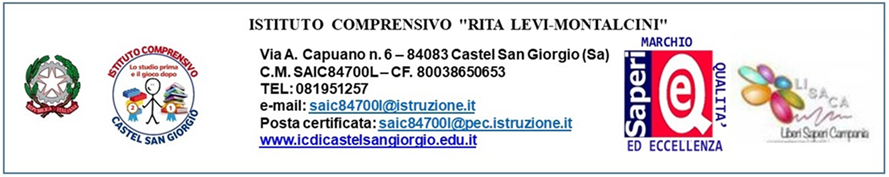 LEGENDA-    A= Avanzato; B= Intermedio; C= Base; D= InizialeCastel San Giorgio _________________________                                                                                                    IL DOCENTE   ________________________________GRIGLIA VALUTAZIONE DIDATTICA A DISTANZASCUOLA PRIMARIA   DISCIPLINA_____ CLASSE____ SEZ_____ a. sc. scolastico 2019-2020GRIGLIA VALUTAZIONE DIDATTICA A DISTANZASCUOLA PRIMARIA   DISCIPLINA_____ CLASSE____ SEZ_____ a. sc. scolastico 2019-2020GRIGLIA VALUTAZIONE DIDATTICA A DISTANZASCUOLA PRIMARIA   DISCIPLINA_____ CLASSE____ SEZ_____ a. sc. scolastico 2019-2020GRIGLIA VALUTAZIONE DIDATTICA A DISTANZASCUOLA PRIMARIA   DISCIPLINA_____ CLASSE____ SEZ_____ a. sc. scolastico 2019-2020GRIGLIA VALUTAZIONE DIDATTICA A DISTANZASCUOLA PRIMARIA   DISCIPLINA_____ CLASSE____ SEZ_____ a. sc. scolastico 2019-2020GRIGLIA VALUTAZIONE DIDATTICA A DISTANZASCUOLA PRIMARIA   DISCIPLINA_____ CLASSE____ SEZ_____ a. sc. scolastico 2019-2020GRIGLIA VALUTAZIONE DIDATTICA A DISTANZASCUOLA PRIMARIA   DISCIPLINA_____ CLASSE____ SEZ_____ a. sc. scolastico 2019-2020GRIGLIA VALUTAZIONE DIDATTICA A DISTANZASCUOLA PRIMARIA   DISCIPLINA_____ CLASSE____ SEZ_____ a. sc. scolastico 2019-2020GRIGLIA VALUTAZIONE DIDATTICA A DISTANZASCUOLA PRIMARIA   DISCIPLINA_____ CLASSE____ SEZ_____ a. sc. scolastico 2019-2020GRIGLIA VALUTAZIONE DIDATTICA A DISTANZASCUOLA PRIMARIA   DISCIPLINA_____ CLASSE____ SEZ_____ a. sc. scolastico 2019-2020GRIGLIA VALUTAZIONE DIDATTICA A DISTANZASCUOLA PRIMARIA   DISCIPLINA_____ CLASSE____ SEZ_____ a. sc. scolastico 2019-2020GRIGLIA VALUTAZIONE DIDATTICA A DISTANZASCUOLA PRIMARIA   DISCIPLINA_____ CLASSE____ SEZ_____ a. sc. scolastico 2019-2020GRIGLIA VALUTAZIONE DIDATTICA A DISTANZASCUOLA PRIMARIA   DISCIPLINA_____ CLASSE____ SEZ_____ a. sc. scolastico 2019-2020GRIGLIA VALUTAZIONE DIDATTICA A DISTANZASCUOLA PRIMARIA   DISCIPLINA_____ CLASSE____ SEZ_____ a. sc. scolastico 2019-2020GRIGLIA VALUTAZIONE DIDATTICA A DISTANZASCUOLA PRIMARIA   DISCIPLINA_____ CLASSE____ SEZ_____ a. sc. scolastico 2019-2020GRIGLIA VALUTAZIONE DIDATTICA A DISTANZASCUOLA PRIMARIA   DISCIPLINA_____ CLASSE____ SEZ_____ a. sc. scolastico 2019-2020GRIGLIA VALUTAZIONE DIDATTICA A DISTANZASCUOLA PRIMARIA   DISCIPLINA_____ CLASSE____ SEZ_____ a. sc. scolastico 2019-2020GRIGLIA VALUTAZIONE DIDATTICA A DISTANZASCUOLA PRIMARIA   DISCIPLINA_____ CLASSE____ SEZ_____ a. sc. scolastico 2019-2020GRIGLIA VALUTAZIONE DIDATTICA A DISTANZASCUOLA PRIMARIA   DISCIPLINA_____ CLASSE____ SEZ_____ a. sc. scolastico 2019-2020GRIGLIA VALUTAZIONE DIDATTICA A DISTANZASCUOLA PRIMARIA   DISCIPLINA_____ CLASSE____ SEZ_____ a. sc. scolastico 2019-2020GRIGLIA VALUTAZIONE DIDATTICA A DISTANZASCUOLA PRIMARIA   DISCIPLINA_____ CLASSE____ SEZ_____ a. sc. scolastico 2019-2020ALUNNIPARTECIPAZIONEPARTECIPAZIONEPARTECIPAZIONEPARTECIPAZIONEPROVEPROVEPROVEPROVEPROVEPROVEPROVEPROVECOMPETENZA DIGITALECOMPETENZA DIGITALECOMPETENZA DIGITALECOMPETENZA DIGITALECOMPORTAMENTO Valutazione dei comportamentiCOMPORTAMENTO Valutazione dei comportamentiCOMPORTAMENTO Valutazione dei comportamentiCOMPORTAMENTO Valutazione dei comportamentiALUNNILivello di partecipazione e risposta alle sollecitazioniLivello di partecipazione e risposta alle sollecitazioniLivello di partecipazione e risposta alle sollecitazioniLivello di partecipazione e risposta alle sollecitazioniValutazione delle prove inviateValutazione delle prove inviateValutazione delle prove inviateValutazione delle prove inviateValutazione della qualità delle proveValutazione della qualità delle proveValutazione della qualità delle proveValutazione della qualità delle proveValutazione delle competenze digitaliValutazione delle competenze digitaliValutazione delle competenze digitaliValutazione delle competenze digitaliResponsabilità dimostrata nella didattica a distanzaResponsabilità dimostrata nella didattica a distanzaResponsabilità dimostrata nella didattica a distanzaResponsabilità dimostrata nella didattica a distanzaALUNNIAvanzatoIntermedioBaseInizialeAvanzatoIntermedioBaseInizialeAvanzatoIntermedioBaseInizialeAvanzatoIntermedioBaseInizialeAvanzatoIntermedioBaseInizialeIndicatoriDescrittoriPARTECIPAZIONEPARTECIPAZIONELivello di partecipazione e risposta alle sollecitazioniA. Partecipa con costante presenza e interesse B. Partecipa con costante presenza C. Partecipa adeguatamenteD.  Partecipa solo se sollecitatoPROVEPROVEValutazione delle prove inviateA. È puntuale, si impegna e ha cura nella consegna delle prove richieste B. È puntuale e si impegna nella consegna delle prove richieste C. È puntuale nella consegna delle prove richieste D. Non è puntualeValutazione della qualità delle proveA. Originalità, pertinenza e approfondimento delle prove o degli argomenti richiesti B. Pertinenza delle prove o degli argomenti richiesti C. Adeguata pertinenza delle prove o degli argomenti richiesti D. Poca pertinenza COMPETENZE DIGITALICOMPETENZE DIGITALIValutazione delle competenze digitaliCLASSI PRIME E SECONDEA. Utilizza oggetti, strumenti e linguaggio tecnico in modo corretto, preciso e creativoB. Utilizza oggetti, strumenti e linguaggio tecnico in modocorretto e precisoC. Utilizza oggetti, strumenti e linguaggio tecnico in modoessenzialeD. Utilizza oggetti, strumenti e linguaggio tecnico in modo non adeguatoCLASSI TERZE, QUARTE E QUINTEA.  Usa i dispositivi tecnologici, la rete, le piattaforme per la didattica digitale e i vari applicativi in modo funzionale alle esigenze B. Utilizza gli strumenti tecnologici adottati nella didattica a distanza per reperire, produrre, inviare e comunicare in modo produttivo e costanteC. Utilizza gli strumenti tecnologici adottati nella didattica a distanza per reperire, produrre, inviare e comunicare in modo adeguato D. Utilizza gli strumenti tecnologici adottati nella didattica a distanza per reperire, inviare e comunicare occasionalmente e non sempre in modo adeguatoCOMPORTAMENTO Valutazione dei comportamentiCOMPORTAMENTO Valutazione dei comportamentiResponsabilità dimostrata nella didattica a distanzaA. Ha avuto un comportamento pienamente maturo e responsabileB. Ha avuto un comportamento responsabileC. Ha avuto un comportamento complessivamente adeguato.D. Ha mostrato superficialità e scarsa responsabilità.